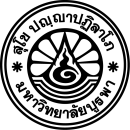 ใบสมัครผู้เข้ารับการแต่งตั้งตำแหน่งประเภทผู้บริหารสังกัด สำนักงานอธิการบดี กองกิจการนิสิตชื่อ - สกุล ............................................................................................................................................................ปัจจุบันดำรงตำแหน่ง..................................................ระดับ.....................................เลขที่ตำแหน่ง....................หลักฐานการสมัคร/คุณสมบัติ3.1  พนักงานมหาวิทยาลัย       (   )  ข้าราชการ			(   )  พนักงานมหาวิทยาลัย	3.2  เป็นผู้ดำรงตำแหน่งในระดับชำนาญการ หรือระดับตำแหน่งที่สูงขึ้นไปหรือมีประสบการณ์ในการบริหารงานอย่างใดอย่างหนึ่ง ดังนี้	       (   )  มีประสบการณ์ในการบริหารหน่วยงานในฐานะหัวหน้างานซึ่งมีลักษณะงานที่ปฏิบัติเกี่ยวข้องกับงานในตำแหน่งที่จะแต่งตั้งไม่น้อยกว่า 1 งานมาแล้ว และมีระยะเวลาไม่น้อยกว่า 3 ปี		     หลักฐาน.......................................................................................	       (   )  มีประสบการณ์ในการบริหารหน่วยงานในฐานะรักษาการในตำแหน่งประเภทผู้บริหาร (กรณีตำแหน่งว่าง) ซึ่งมีลักษณะงานที่ปฏิบัติเกี่ยวข้องกับงานในตำแหน่งที่จะแต่งตั้งมาแล้วไม่น้อยกว่า 3 ปี		    หลักฐาน.......................................................................................	       (   )  มีประสบการณ์ในการบริหารหน่วยงานในฐานะหัวหน้างานซึ่งมีลักษณะงานที่ปฏิบัติเกี่ยวข้องกับงานในตำแหน่งที่จะแต่งตั้ง 1 งาน และมีประสบการณ์ในการบริหารหน่วยงานในฐานะรักษาการในตำแหน่งประเภทผู้บริหาร (กรณีตำแหน่งว่าง) รวมกันแล้วไม่น้อยกว่า 3 ปี    		    หลักฐาน.......................................................................................	       (   )  ผ่านการอบรมหลักสูตรผู้บริหารที่จัดโดยส่วนราชการหรือหน่วยงานอื่นของรัฐ    		    หลักฐาน.......................................................................................							เจ้าหน้าที่รับสมัคร.............................................................                                                                                           (..........................................................)                                                                     วันที่................................................................................... แบบขอรับการแต่งตั้งผู้ดำรงตำแหน่งประเภทผู้บริหารของ....................................................................ตำแหน่ง...............................................................สังกัด.................................................................ส่วนงาน................................................................เสนอขอรับการแต่งตั้งตำแหน่ง......................................................................................................			ขอรับรองว่าข้อความดังกล่าวข้างต้นเป็นความจริงทุกประการ                                          (ลงชื่อ)......................................................ผู้ขอรับการประเมิน                                                 (.......................................................) 				    ตำแหน่ง..............................................................				    วัน.............เดือน................................พ.ศ...................----------------------------------------------------------------------------------------------------------------------------------------หมายเหตุ :  ให้ผู้ประสงค์เข้ารับการแต่งตั้งในตำแหน่งประเภทผู้บริหารยื่นคำขอรับการแต่งตั้งฯ จำนวน 5 ชุด             (ต้นฉบับ 1 ชุด สำเนา 4 ชุด)  พร้อมเอกสารหลักฐานหรือผลงานที่ใช้ประกอบการพิจารณา              จำนวน 5 ชุดส่วนที่ 1 ข้อมูลเบื้องต้นของผู้รับการแต่งตั้ง (ส่วนที่ 1 และ 2 ขอผู้รับการแต่งตั้งเป็นผู้กรอกด้วยตนเอง)1. ชื่อ - สกุล.............................................................................................................................................................    เกิดวันที่............................เดือน...........................................................พ.ศ.................................อายุ...............ปี2. ปัจจุบันดำรงตำแหน่ง...........................................................................ตำแหน่งเลขที่.........................................    สังกัด...................................................................................................อัตราเงินเดือน..................................บาท    ระยะเวลาปฏิบัติงาน/ระยะเวลาปฏิบัติราชการ.......................ปี......................เดือน3. ประวัติการศึกษา4. ประวัติการฝึกอบรมหรือดูงาน5. ประวัติการทำงาน (จากเริ่มปฏิบัติงาน/เริ่มรับราชการจนถึงปัจจุบัน/การโยกย้ายตำแหน่ง/การเลื่อนระกับตำแหน่ง)6. ประสบการณ์พิเศษในการทำงาน (เคยปปฏิบัติงานเกี่ยวกับอะไรบ้างที่นอกเหนือจากข้อ 5 เช่น หัวหน้าโครงการ หัวหน้างาน กรรมการ อนุกรรมการ)........................................................................................................................................................................................................................................................................................................................................................................................................................................................................................................................................................................................................................................................................................................................................................................................7. ผลงานดีเด่น/ผลงานที่ภาคภูมิใจ/รางวัล........................................................................................................................................................................................................................................................................................................................................................................................................................................................................................................................................................................................................................................................................................................ส่วนที่ 2  องค์ประกอบการประเมินเพื่อแต่งตั้งบุคคลให้ดำรงตำแหน่งประเภทผู้บริหารส่วนที่ 2  องค์ประกอบการประเมินเพื่อแต่งตั้งบุคคลให้ดำรงตำแหน่งประเภทผู้บริหารส่วนที่ 2  องค์ประกอบการประเมินเพื่อแต่งตั้งบุคคลให้ดำรงตำแหน่งประเภทผู้บริหารองค์ประกอบที่ 1  ผลสัมฤทธิ์ของงานตามตัวชี้วัดของตำแหน่งที่ครองอยู่องค์ประกอบที่ 1  ผลสัมฤทธิ์ของงานตามตัวชี้วัดของตำแหน่งที่ครองอยู่องค์ประกอบที่ 1  ผลสัมฤทธิ์ของงานตามตัวชี้วัดของตำแหน่งที่ครองอยู่รายการประเมินเอกสารอ้างอิงเอกสารอ้างอิง(ก) งานตามหน้าที่รับผิดชอบ(ข) งานที่ได้รับมอบหมายแบบข้อตกลงและแบบประเมินผลการปฏิบัติงาน/ปฏิบัติราชการแบบข้อตกลงและแบบประเมินผลการปฏิบัติงาน/ปฏิบัติราชการ(ค) งานอื่น ๆส่วนที่ 2  องค์ประกอบการประเมินเพื่อแต่งตั้งบุคคลให้ดำรงตำแหน่งประเภทผู้บริหาร (ต่อ)ส่วนที่ 2  องค์ประกอบการประเมินเพื่อแต่งตั้งบุคคลให้ดำรงตำแหน่งประเภทผู้บริหาร (ต่อ)องค์ประกอบที่ 2  ความรู้ ความสามารถ ทักษะองค์ประกอบที่ 2  ความรู้ ความสามารถ ทักษะรายการประเมินระบุเอกสารหรือกรณีอ้างอิง(ก) ความรู้ ความสามารถในการปฏิบัติงาน    1) มีความรู้และประสบการณ์ในทางวิชาการ/วิชาชีพ    2) มีความสามารถในการบริหารงาน รวมถึงสามารถ        ปฏิบัติงานให้สำเร็จ โดยประหยัดทรัพยากรต่าง ๆ         ทั้งงบประมาณ เวลา และกำลังคน    3) มีความสามารถในการตัดสินใจ และมีความคิดริเริ่ม(ข) ความรับผิดชอบต่อหน้าที่    1) การตระหนังถึงบทบาทหน้าที่ของภาระงานที่ได้รับ        มอบหมาย มีความมุ่งมั่นในอันที่จะดำเนินงานให้สำเร็จ        ลุล่วง โดยคำนึงถึงเป้าหมายและความสำเร็จของงาน        เป็นหลัก    2) ยอมรับปัญหาที่เกิดจากการทำงานและพยายามแก้ไข        อย่างเต็มความสามารถ(ค) การวางแผน ควบคุม ติดตามและพัฒนางาน    1) มีความสามารถในการจัดทำแผนปฏิบัติการประจำปีของ        หน่วยงาน    2) การควบคุมดูแลการปฏิบัติให้เป็นไปตามแผน และติดตาม        ประเมินผลงานของหน่วยงาน และการปฏิบัติงานของ        ผู้ใต้บังคับบัญชา    3) ปรับปรุงและพัฒนางาน เช่น การปรับปรุงกระบวนการ        ทำงานที่สำคัญ(ง) การแนะนะหรือการสอนงานและพัฒนาผู้ใต้บังคับบัญชา    1) การให้คำปรึกษา แนะนำ สอนงานผู้ใต้บังคับบัญชา    2) ปรับปรุงและพัฒนาผู้ใต้บังคับบัญชาให้สามารถปฏิบัติงาน        ได้อย่างมีประสิทธิภาพส่วนที่ 2  องค์ประกอบการประเมินเพื่อแต่งตั้งบุคคลให้ดำรงตำแหน่งประเภทผู้บริหาร (ต่อ)ส่วนที่ 2  องค์ประกอบการประเมินเพื่อแต่งตั้งบุคคลให้ดำรงตำแหน่งประเภทผู้บริหาร (ต่อ)องค์ประกอบที่ 3  การประเมินด้านคุณลักษณะของบุคคลองค์ประกอบที่ 3  การประเมินด้านคุณลักษณะของบุคคลรายการประเมินระบุเอกสารหรือกรณีอ้างอิง(ก) ความประพฤติ    1) อุปนิสัยความประพฤติทั้งในด้านส่วนตัว และการรักษาวินัย        ทั้งนี้ ให้พิจารณาจากประวัติส่วนตัว ประวัติการทำงาน        และพฤติกรรมที่ปรากฎ    2) การมีจรรยาบรรณสำหรับวิชาชีพหรือตำแหน่งหน้าที่(ข) มนุษยสัมพันธ์    การให้ความร่วมมือในส่วนที่เกี่ยวกับการปฏิบัติงาน    ทั้งหน่วยงานภายในและภายนอกที่ต้องปฏิบัติงานเกี่ยวข้องกัน    อันจะก่อให้เกิดประโยชน์แก่มหาวิทยาลัยและหน่วยงาน    ของรัฐอื่น ๆส่วนที่ 2  องค์ประกอบการประเมินเพื่อแต่งตั้งบุคคลให้ดำรงตำแหน่งประเภทผู้บริหาร (ต่อ)ส่วนที่ 2  องค์ประกอบการประเมินเพื่อแต่งตั้งบุคคลให้ดำรงตำแหน่งประเภทผู้บริหาร (ต่อ)องค์ประกอบที่ 4  สมรรถนะที่จำเป็นสำหรับตำแหน่งองค์ประกอบที่ 4  สมรรถนะที่จำเป็นสำหรับตำแหน่งรายการประเมินระบุเอกสารหรือกรณีอ้างอิง(ก) การคิดวิเคราะห์(ข) การเข้าใจองค์กรและระบบราชการหรือหน่วยงานอื่นของรัฐ(ค) การตรวจสอบความถูกต้องตามกระบวนงาน(ง) ความมั่นใจในตนเอง(จ) ความยืดหยุ่นผ่อนปรนส่วนที่ 2  องค์ประกอบการประเมินเพื่อแต่งตั้งบุคคลให้ดำรงตำแหน่งประเภทผู้บริหาร (ต่อ)ส่วนที่ 2  องค์ประกอบการประเมินเพื่อแต่งตั้งบุคคลให้ดำรงตำแหน่งประเภทผู้บริหาร (ต่อ)องค์ประกอบที่ 5  สมรรถนะทางการบริหารองค์ประกอบที่ 5  สมรรถนะทางการบริหารรายการประเมินระบุเอกสารหรือกรณีอ้างอิง(ก) สภาวะผู้นำ(ข) วิสัยทัศน์(ค) ศักยภาพเพื่อนำการปรับเปลี่ยน(ง) การควบคุมตนเอง(จ) การสอนงานและการมอบหมายงานส่วนที่ 2  องค์ประกอบการประเมินเพื่อแต่งตั้งบุคคลให้ดำรงตำแหน่งประเภทผู้บริหาร (ต่อ)ส่วนที่ 2  องค์ประกอบการประเมินเพื่อแต่งตั้งบุคคลให้ดำรงตำแหน่งประเภทผู้บริหาร (ต่อ)องค์ประกอบที่ 6  การประเมินผลงานองค์ประกอบที่ 6  การประเมินผลงานรายการประเมินระบุเอกสารหรือกรณีอ้างอิง(ก) ความคิดริเริ่มสร้างสรรค์(ข) แผนงาน โครงการ และกิจกรรม สามารถมุ่งผลสัมฤทธิ์    ต่อการปฏิบัติงานตามภารกิจของหน่วยงาน(ค) แผนงาน โครงการ และกิจกรรม มีความเป็นไปได้    ในการนำไปปฏิบัติ(ง) ผลงานแสดงความรู้ ความสามารถในการคิดเชิงวิเคราะห์    และการคิดเชิงกลยุทธ์ส่วนที่ 3  ความเห็นของผู้บังคับบัญชา             1) ความเห็นของผู้บังคับบัญชาชั้นต้น                 ............................................................................................................................................................................................................................................................................................................................................................................................................................................................................................................................. ................................................................................................................................................................................. ................................................................................................................................................................................. ................................................................................................................................................................................. ................................................................................................................................................................................. .................................................................................................................................................................................                                          (ลงชื่อ)......................................................ผู้บังคับบัญชาชั้นต้น                                                 (.......................................................) 				    ตำแหน่ง..............................................................				    วัน.............เดือน................................พ.ศ...................             2) ความเห็นของผู้บังคับบัญชาเหนือกว่าผู้บังคับบัญชาชั้นต้น                 ............................................................................................................................................................................................................................................................................................................................................................................................................................................................................................................................. ................................................................................................................................................................................. ................................................................................................................................................................................. ................................................................................................................................................................................. ................................................................................................................................................................................. .................................................................................................................................................................................                            (ลงชื่อ)......................................................ผู้บังคับบัญชาเหนือกว่าผู้บังคับบัญชาชั้นต้น                                   (.......................................................)                            ตำแหน่ง..............................................................		           วัน.............เดือน................................พ.ศ...................